INITIATIVE REPORTThe information on this page should be able to stand alone at the programme level, detailed pages to follow provide initiative / outcome level detail for operational level reportingCONTRIBUTING TEAM STATUS (Current delivery status of teams delivering services to the outcome.)Block plan template or OnePagerPro block plan 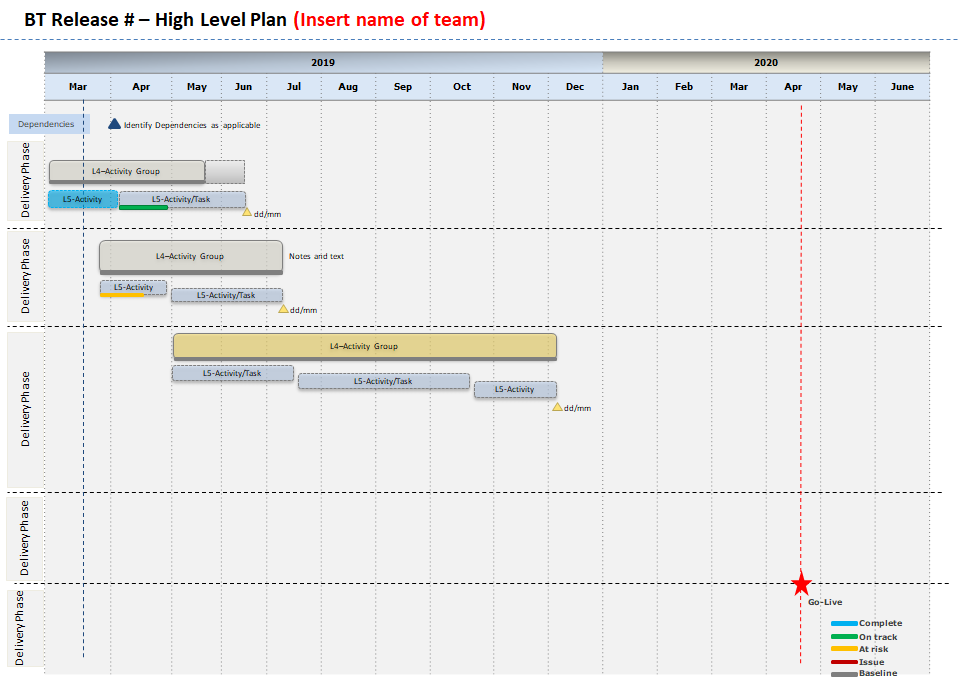 A further example of the type of timeline you might use on page 1 (remove if not used)Provide a summary of the initiative finances if required (remove if not applicable)Summary of Initiative Finances [$M]– mm/yyyyPrevious statusCurrent statusFuture trend<Initiative Name><Initiative Name>Reporting Period: dd/mm – dd/mm/yyyyGLAA<Initiative Name><Initiative Name>Reporting Period: dd/mm – dd/mm/yyyyBusiness Sponsor: Business Sponsor: Business Sponsor: Business Sponsor: Product Owner: Initiative Lead: Initiative Objectives / Business Outcomes<<Provide here a brief description of the objectives of the initiative, this could be carried forward from the “Lean Business Case” or similar and included here for first time or infrequent readers of the report.  Writing or preparing this section should be a once off activity and then repeated/copied from report to report.>>Initiative Objectives / Business Outcomes<<Provide here a brief description of the objectives of the initiative, this could be carried forward from the “Lean Business Case” or similar and included here for first time or infrequent readers of the report.  Writing or preparing this section should be a once off activity and then repeated/copied from report to report.>>Initiative Objectives / Business Outcomes<<Provide here a brief description of the objectives of the initiative, this could be carried forward from the “Lean Business Case” or similar and included here for first time or infrequent readers of the report.  Writing or preparing this section should be a once off activity and then repeated/copied from report to report.>>Initiative Objectives / Business Outcomes<<Provide here a brief description of the objectives of the initiative, this could be carried forward from the “Lean Business Case” or similar and included here for first time or infrequent readers of the report.  Writing or preparing this section should be a once off activity and then repeated/copied from report to report.>>Initiative Objectives / Business Outcomes<<Provide here a brief description of the objectives of the initiative, this could be carried forward from the “Lean Business Case” or similar and included here for first time or infrequent readers of the report.  Writing or preparing this section should be a once off activity and then repeated/copied from report to report.>>Initiative Objectives / Business Outcomes<<Provide here a brief description of the objectives of the initiative, this could be carried forward from the “Lean Business Case” or similar and included here for first time or infrequent readers of the report.  Writing or preparing this section should be a once off activity and then repeated/copied from report to report.>>Initiative Status Update<<Exec summary of the team's status including significant achievements and any forward plans you would like to highlight to programme leadership or executives.>><<If the work is in exception (LA or worse), in addition to the overall summary status commentary, please provide the go to green plan/s here, this should include: what’s required, what impact this may have on schedule, the current status, any risk and a measure of confidence in the plan’s success.>>Initiative Status Update<<Exec summary of the team's status including significant achievements and any forward plans you would like to highlight to programme leadership or executives.>><<If the work is in exception (LA or worse), in addition to the overall summary status commentary, please provide the go to green plan/s here, this should include: what’s required, what impact this may have on schedule, the current status, any risk and a measure of confidence in the plan’s success.>>Initiative Status Update<<Exec summary of the team's status including significant achievements and any forward plans you would like to highlight to programme leadership or executives.>><<If the work is in exception (LA or worse), in addition to the overall summary status commentary, please provide the go to green plan/s here, this should include: what’s required, what impact this may have on schedule, the current status, any risk and a measure of confidence in the plan’s success.>>Initiative Status Update<<Exec summary of the team's status including significant achievements and any forward plans you would like to highlight to programme leadership or executives.>><<If the work is in exception (LA or worse), in addition to the overall summary status commentary, please provide the go to green plan/s here, this should include: what’s required, what impact this may have on schedule, the current status, any risk and a measure of confidence in the plan’s success.>>Initiative Status Update<<Exec summary of the team's status including significant achievements and any forward plans you would like to highlight to programme leadership or executives.>><<If the work is in exception (LA or worse), in addition to the overall summary status commentary, please provide the go to green plan/s here, this should include: what’s required, what impact this may have on schedule, the current status, any risk and a measure of confidence in the plan’s success.>>Initiative Status Update<<Exec summary of the team's status including significant achievements and any forward plans you would like to highlight to programme leadership or executives.>><<If the work is in exception (LA or worse), in addition to the overall summary status commentary, please provide the go to green plan/s here, this should include: what’s required, what impact this may have on schedule, the current status, any risk and a measure of confidence in the plan’s success.>>High level key milestone schedule <<pictorial view of the key initiative milestone, with updated RAG High level key milestone schedule <<pictorial view of the key initiative milestone, with updated RAG High level key milestone schedule <<pictorial view of the key initiative milestone, with updated RAG High level key milestone schedule <<pictorial view of the key initiative milestone, with updated RAG High level key milestone schedule <<pictorial view of the key initiative milestone, with updated RAG High level key milestone schedule <<pictorial view of the key initiative milestone, with updated RAG KeysScopeRiskIssuesInter-dep’sScheduleResourceStakeholder EngagementDeliveryPartnersFinancialsBenefits** Schedule Performance Graph here if available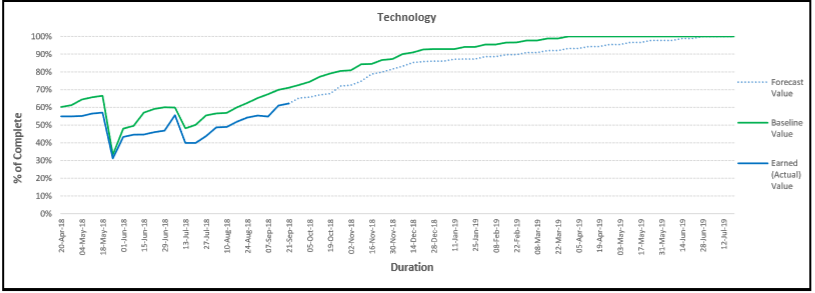 Key AchievementsList the top achievement/s this reporting periodThis PeriodGLGLAALR (-0.0%)RLGGGG** Schedule Performance Graph here if availableKey AchievementsList the top achievement/s this reporting periodLast Period** Schedule Performance Graph here if availableKey AchievementsList the top achievement/s this reporting periodInclude here a brief overview commentary on any movement in the ratings above.Explain briefly any movement in the keys (why a key has moved for example from Green to Light Green)Keys that are in exception (worse than LA) should be supported by brief comment/note on the go-to-green plan/sRefer to any related risks and/or issues you may have under management (reference JIRA #) – link through to any escalations / required decisions below.>>Escalations and Required DecisionsList any escalations, special notes and or decisions relevant for this reporting periodList the (incl. JIRA # is available) risks, issues, etc you may wish to escalate (top 3 to 4)Include here a brief overview commentary on any movement in the ratings above.Explain briefly any movement in the keys (why a key has moved for example from Green to Light Green)Keys that are in exception (worse than LA) should be supported by brief comment/note on the go-to-green plan/sRefer to any related risks and/or issues you may have under management (reference JIRA #) – link through to any escalations / required decisions below.>>Escalations and Required DecisionsList any escalations, special notes and or decisions relevant for this reporting periodList the (incl. JIRA # is available) risks, issues, etc you may wish to escalate (top 3 to 4)Include here a brief overview commentary on any movement in the ratings above.Explain briefly any movement in the keys (why a key has moved for example from Green to Light Green)Keys that are in exception (worse than LA) should be supported by brief comment/note on the go-to-green plan/sRefer to any related risks and/or issues you may have under management (reference JIRA #) – link through to any escalations / required decisions below.>>Escalations and Required DecisionsList any escalations, special notes and or decisions relevant for this reporting periodList the (incl. JIRA # is available) risks, issues, etc you may wish to escalate (top 3 to 4)Include here a brief overview commentary on any movement in the ratings above.Explain briefly any movement in the keys (why a key has moved for example from Green to Light Green)Keys that are in exception (worse than LA) should be supported by brief comment/note on the go-to-green plan/sRefer to any related risks and/or issues you may have under management (reference JIRA #) – link through to any escalations / required decisions below.>>Escalations and Required DecisionsList any escalations, special notes and or decisions relevant for this reporting periodList the (incl. JIRA # is available) risks, issues, etc you may wish to escalate (top 3 to 4)Include here a brief overview commentary on any movement in the ratings above.Explain briefly any movement in the keys (why a key has moved for example from Green to Light Green)Keys that are in exception (worse than LA) should be supported by brief comment/note on the go-to-green plan/sRefer to any related risks and/or issues you may have under management (reference JIRA #) – link through to any escalations / required decisions below.>>Escalations and Required DecisionsList any escalations, special notes and or decisions relevant for this reporting periodList the (incl. JIRA # is available) risks, issues, etc you may wish to escalate (top 3 to 4)Include here a brief overview commentary on any movement in the ratings above.Explain briefly any movement in the keys (why a key has moved for example from Green to Light Green)Keys that are in exception (worse than LA) should be supported by brief comment/note on the go-to-green plan/sRefer to any related risks and/or issues you may have under management (reference JIRA #) – link through to any escalations / required decisions below.>>Escalations and Required DecisionsList any escalations, special notes and or decisions relevant for this reporting periodList the (incl. JIRA # is available) risks, issues, etc you may wish to escalate (top 3 to 4)Include here a brief overview commentary on any movement in the ratings above.Explain briefly any movement in the keys (why a key has moved for example from Green to Light Green)Keys that are in exception (worse than LA) should be supported by brief comment/note on the go-to-green plan/sRefer to any related risks and/or issues you may have under management (reference JIRA #) – link through to any escalations / required decisions below.>>Escalations and Required DecisionsList any escalations, special notes and or decisions relevant for this reporting periodList the (incl. JIRA # is available) risks, issues, etc you may wish to escalate (top 3 to 4)Include here a brief overview commentary on any movement in the ratings above.Explain briefly any movement in the keys (why a key has moved for example from Green to Light Green)Keys that are in exception (worse than LA) should be supported by brief comment/note on the go-to-green plan/sRefer to any related risks and/or issues you may have under management (reference JIRA #) – link through to any escalations / required decisions below.>>Escalations and Required DecisionsList any escalations, special notes and or decisions relevant for this reporting periodList the (incl. JIRA # is available) risks, issues, etc you may wish to escalate (top 3 to 4)Include here a brief overview commentary on any movement in the ratings above.Explain briefly any movement in the keys (why a key has moved for example from Green to Light Green)Keys that are in exception (worse than LA) should be supported by brief comment/note on the go-to-green plan/sRefer to any related risks and/or issues you may have under management (reference JIRA #) – link through to any escalations / required decisions below.>>Escalations and Required DecisionsList any escalations, special notes and or decisions relevant for this reporting periodList the (incl. JIRA # is available) risks, issues, etc you may wish to escalate (top 3 to 4)Include here a brief overview commentary on any movement in the ratings above.Explain briefly any movement in the keys (why a key has moved for example from Green to Light Green)Keys that are in exception (worse than LA) should be supported by brief comment/note on the go-to-green plan/sRefer to any related risks and/or issues you may have under management (reference JIRA #) – link through to any escalations / required decisions below.>>Escalations and Required DecisionsList any escalations, special notes and or decisions relevant for this reporting periodList the (incl. JIRA # is available) risks, issues, etc you may wish to escalate (top 3 to 4)Include here a brief overview commentary on any movement in the ratings above.Explain briefly any movement in the keys (why a key has moved for example from Green to Light Green)Keys that are in exception (worse than LA) should be supported by brief comment/note on the go-to-green plan/sRefer to any related risks and/or issues you may have under management (reference JIRA #) – link through to any escalations / required decisions below.>>Escalations and Required DecisionsList any escalations, special notes and or decisions relevant for this reporting periodList the (incl. JIRA # is available) risks, issues, etc you may wish to escalate (top 3 to 4)** Schedule Performance Graph here if availableKey AchievementsList the top achievement/s this reporting periodPSCSFTKnowledge Transfer Status (People Intellectual Property)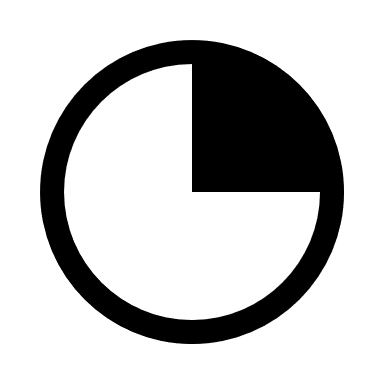 GLAAKnowledge Transfer Status (People Intellectual Property)Brief status commentary (with progress compete shown in the harvey ball – show progress in 25% increments – go: Insert >Icons > search > Harvey Balls)Brief status commentary (with progress compete shown in the harvey ball – show progress in 25% increments – go: Insert >Icons > search > Harvey Balls)Brief status commentary (with progress compete shown in the harvey ball – show progress in 25% increments – go: Insert >Icons > search > Harvey Balls)Brief status commentary (with progress compete shown in the harvey ball – show progress in 25% increments – go: Insert >Icons > search > Harvey Balls)Brief status commentary (with progress compete shown in the harvey ball – show progress in 25% increments – go: Insert >Icons > search > Harvey Balls)Key Milestones, Deliverables, Activities StartFinishCurrent StatusComment on reasons and go to green plans if not Green<<Key Milestone or activity>>dd/mm/yydd/mm/yyLG<<reason for not being green and go to green plans>><<Key event>>dd/mm/yydd/mm/yyG<<key deliverable>>dd/mm/yydd/mm/yyLATeamRAGDelivery Team ContactDescription of planned work/key activities Comment if overall not Green/with plan to GreenACCOUNT MANAGEMENTPRODUCT OWNERSHIPBUSINESS ARCHITECTUREBUSINESS DESIGNBUSINESS ANALYSISBUSINESS PROCESS DESIGNSTART SOLUTION (incl. START reporting)START DATA CONVERSIONDIGITAL ECO SYSTEMS (DES)(Gateway services, Partner Integration)DIGITAL CUSTOMER SERVICES (DCS) (myIR, www, Content)HERITAGE (incl. Contact Centre, Imaging)ORGANISATION CHANGE MANAGEMENT & TRAINING (incl. Comms & Business Readiness)TESTING SERVICESRELEASE DEPLOYMENTDATA CLEANSING AND ENRICHMENTEARLY LIFE SUPPORTPRODUCTION SUPPORT(include if Prod Support are delivering changes)ANALYTICS (DIP)SECURITYDECOMMISSIONING AND DATA ARCHIVINGENVIRONMENT SERVICESINFRASTRUCTURE (Networks, Software etc)TECHNICAL ARCHITECTURE SummaryFinancial YearOriginal Approved BudgetEscalationsCurrent Approved BudgetBudget to DateActual Cost to DateVariance to DateEstimate to CompleteTotal Estimation at CompletionForecast Cost VarianceContingencyContingencySummaryFinancial YearABC=A+BDEF=D-EGH=E+GI=C-HDepartmentalCrownOperating2018-19Operating2019-20OperatingTotal OperatingCapital2018-19Capital2019-20CapitalTotal OperatingComments